Publicado en   el 22/10/2015 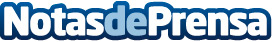 Se celebra un seminario informativo sobre las leyes del Tercer Sector y del VoluntariadoDatos de contacto:Nota de prensa publicada en: https://www.notasdeprensa.es/se-celebra-un-seminario-informativo-sobre-las Categorias: Nacional Derecho Solidaridad y cooperación http://www.notasdeprensa.es